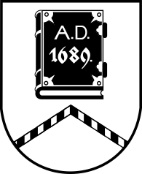 ALŪKSNES NOVADA PAŠVALDĪBAZEMES LIETU KOMISIJASĒDE Nr.2221.06.2023. plkst.9:00Dārza ielā 11, Alūksnē, Alūksnes novadā, 2.stāvs, 216. telpaDarba kārtībā:Par nekustamā īpašuma lietošanas mērķa noteikšanu zemes vienībai ar kadastra apzīmējumu 3660 002 0408, Jaunlaicenes pagastā, Alūksnes novadā [..]Sēde no 2. līdz 4. jautājumam pasludināta par slēgtu, pamatojoties uz Pašvaldību likuma 27.panta ceturto daļu. Darba kārtība netiek publiskota, jo satur ierobežotas pieejamības informāciju (izskatāmie jautājumi skar fizisku personu privāto dzīvi).Sēdes slēgtajā daļā tiks izskatīti 3 iesniegumi par zemes ierīcības projekta apstiprināšanu.